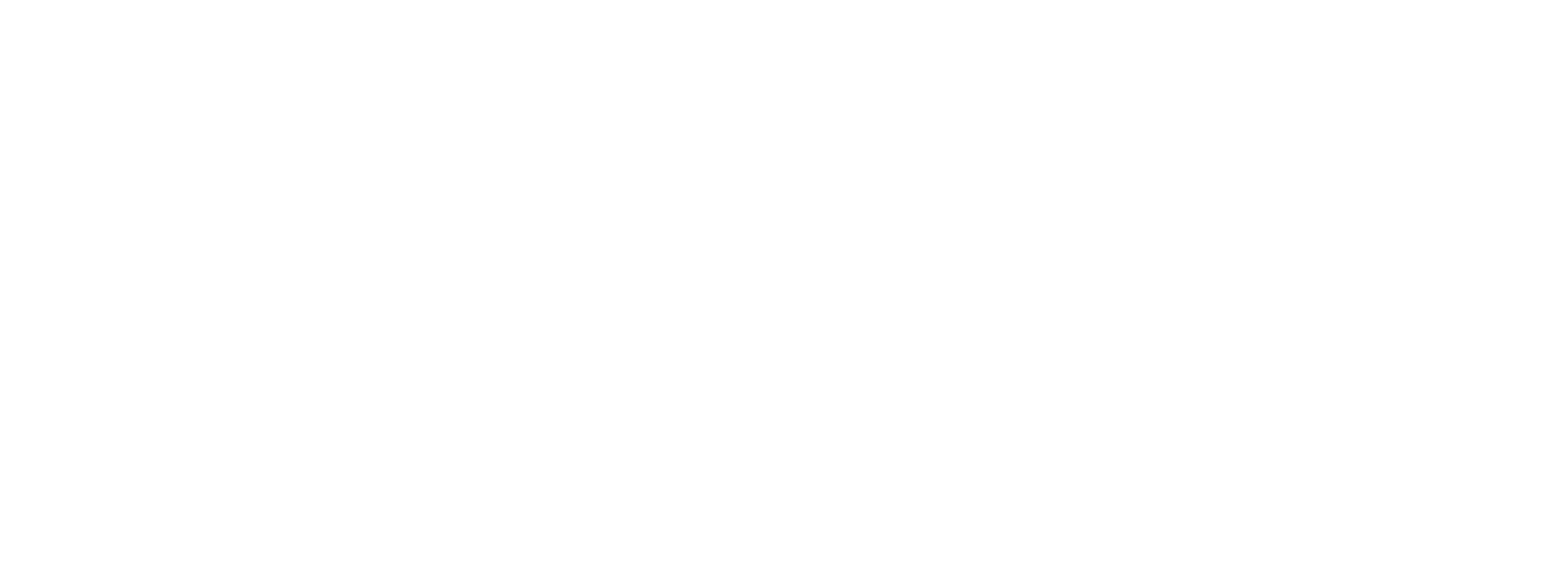 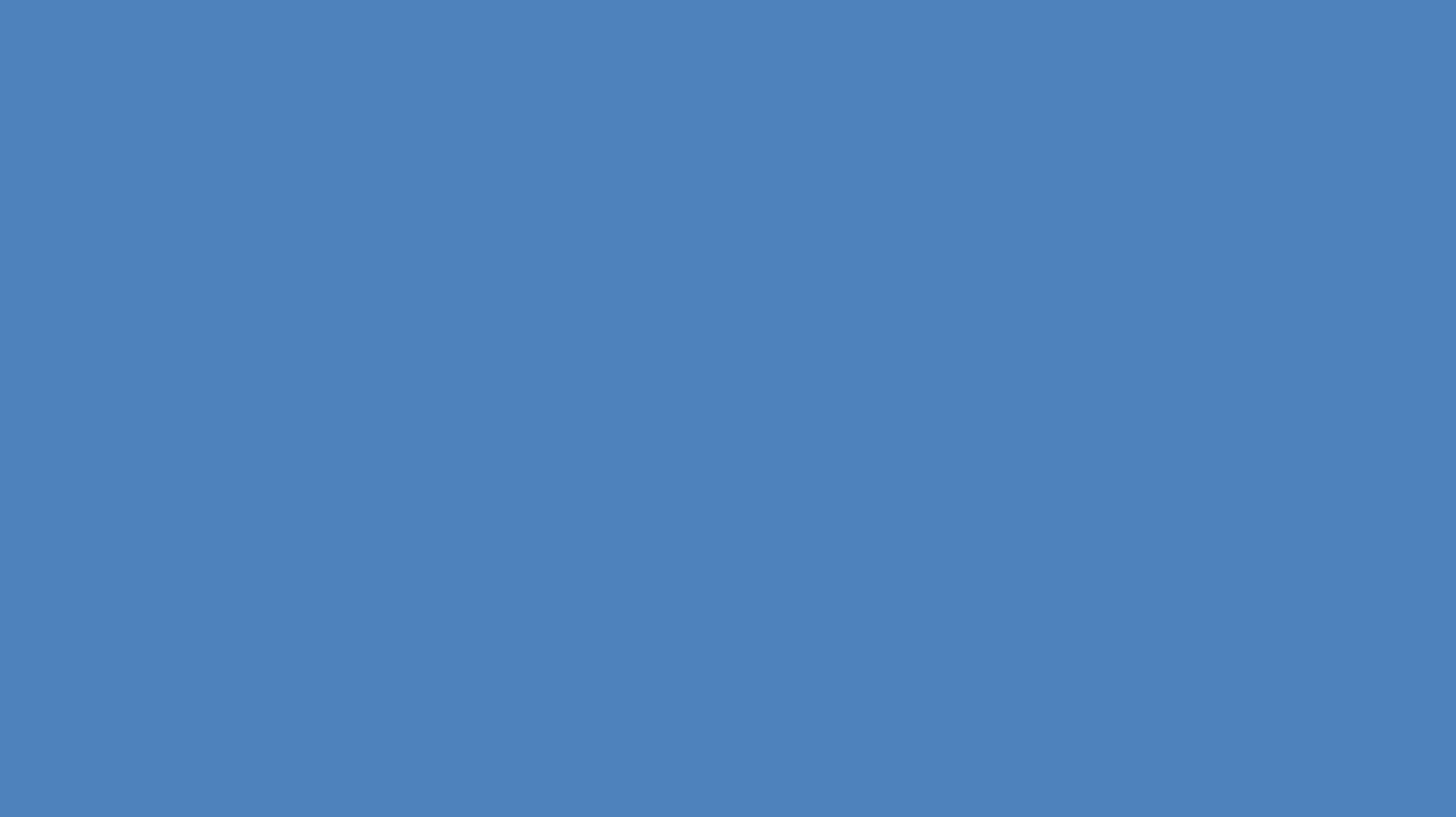 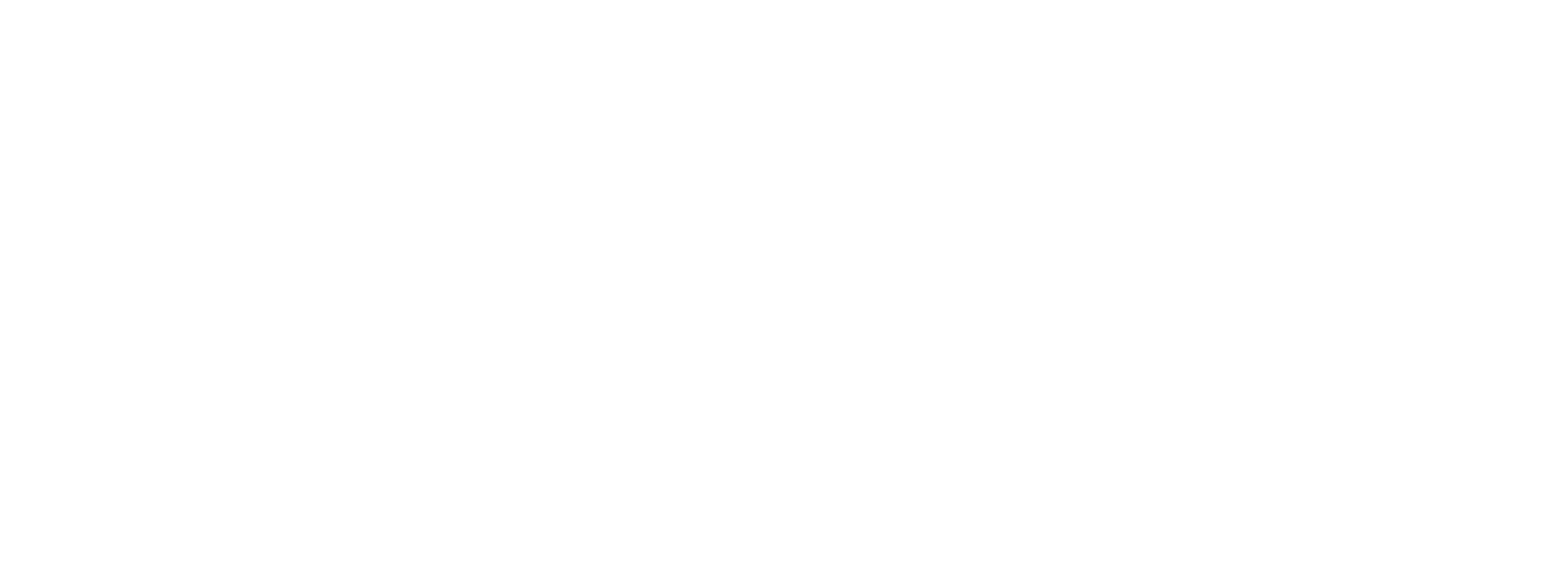 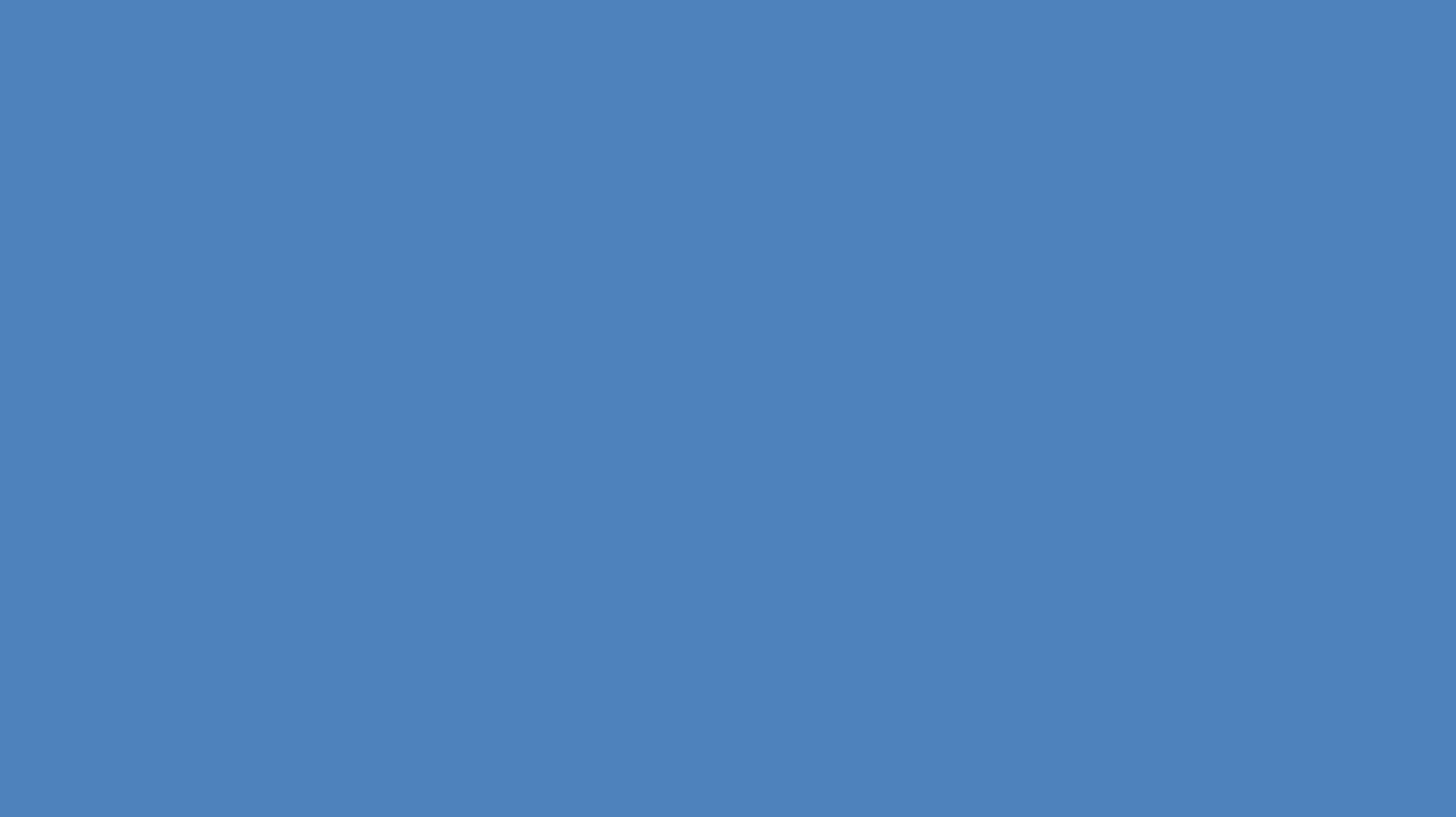 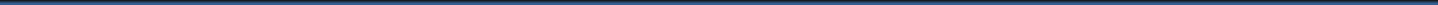 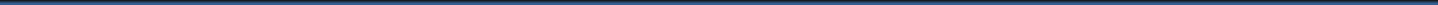 ContentsDay 1Using WebexExpectations & Ground RulesIce BreakerPre-work:​ Frontline/Intake Orientation Activities​ CPA Orientation Activities ​​Review: ​ WIC Coordinator Responsibilities​​Day 1 Agenda: ​  Introduction to the MEQA Process (overview)​  Certification Standards and Observations​  Nutrition Education ​​THE MEQA PROCESS & RESOURCES​Day 2Review of Day 1 Homework: Certification Standards and Observations 1 Frontline Certification observation1 CPA Certification observation NEP questionsDay 2 Agenda: Local Agency ProceduresQAStaff Training MPFCont. Day 2Program IntegrityAssign day 2 Homework:Day 3Review of Day 2 Homework: Questions: LA Procedures & QA, Program Integrity and/or MPF Staff Training Worksheet for your Local Agency  Day 3 Agenda: Civil RightsAdministration Farmers Market Nutrition Program, if applicableBreastfeed Peer Counselor Program, if applicable Next Steps and FeedbackAdditional Questions?